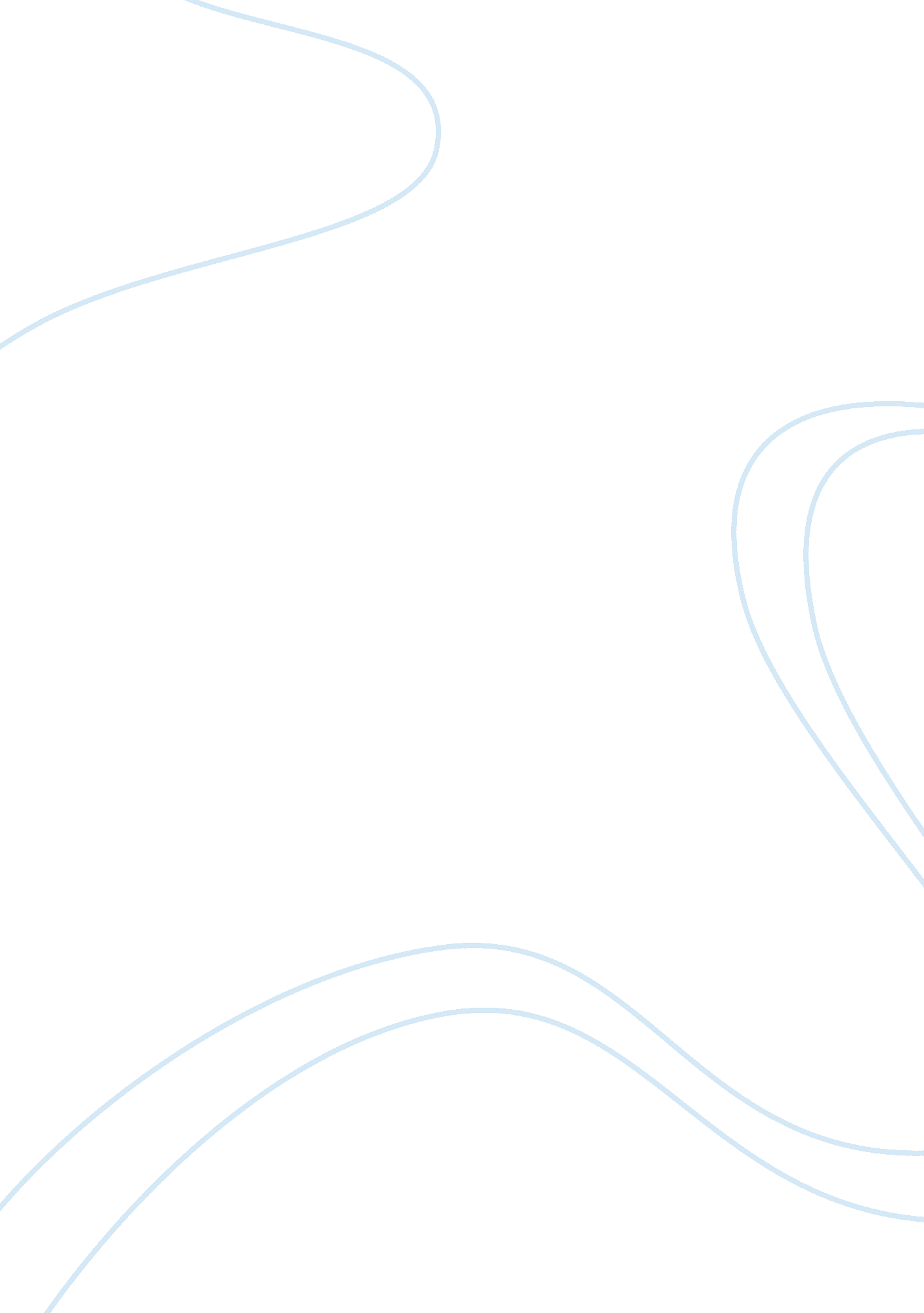 The care of a patient with breastcancer and lymphoedema essay sample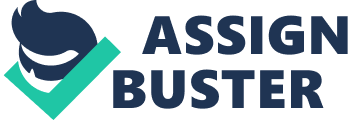 Irene is a 33 twelvemonth old married adult female. who has two immature kids aged six months and five old ages. She has late been go toing the surgical outpatients clinic for probe of a ball in her right chest. During her assignments at the clinic. Irene has expressed anxiousness sing the result of the ball on her chest. She is hence subsequently diagnosed with chest malignant neoplastic disease and has been admitted to the chest surgery ward to have intervention for her malignant neoplastic disease. It has been arranged that Irene is to hold surgery affecting a broad local scratch to take the chest ball and any environing malignant tissue every bit good as an auxillary clearance ( lymph node dissection ) ( Tschudin. 1996 ) . However. Irene expresses concern at this clip that her surgery will do her arm to swell ( lymphoedema ) and this will impact her interaction with her babe. Therefore as the nurse responsible for Irene’s attention. a attention program of existent and possible postoperative complications of this surgery has been devised. this will include possible nursing intercessions that would be implemented for Irene. However this assignment will concentrate on two postoperative jobs that are of precedence. These are hurting and uncomfortableness. which are associated with this type of surgery ( Tschudin. 1996 ) and lymphoedema. which Irene has expressed personal concern about. These jobs will now be addressed. Pain is defined as an unpleasant subjective sensory and emotional experience associated with existent or possible tissue harm. or described in footings of such harm ( ISAP. 1979 ) . Harmonizing to Logan ( 1995 ) hurting and uncomfortableness are existent postoperative jobs that Irene will see as a consequence of her chest malignant neoplastic disease surgery. hence direction of her hurting is of one high precedence ( Mallett & A ; Dougherty. 2000 ) . Harmonizing to Alexander et Al ( 1994 ) hurting can be described as ague or chronic in nature and the experience of hurting may besides impact the patient psychologically. Therefore they describe acute hurting. as a hurting that follows hurt. or surgery that is rapid on oncoming. has a short continuance. varies in strength and can bring forth psychological effects such as fright and anxiousness. Indifferently. Chronic hurting is a hurting that is associated with progressive diseases such as malignant neoplastic disease. which have a continuance longer than six months. varies in strength and can bring forth psychological effects such as anxiousness and depression. Harmonizing to Kweekeboom ( 1996 ) . Irene. who is already dying prior to surgery may be at farther hazard of bring oning hurting after surgery as anxiousness has been known to do musculus tenseness and induce hurting. However. supplying the patient with support and information before surgery can cut down both anxiousness and postoperative hurting ( Heath. 1995 ) . Phipps et Al ( 1995 ) besides reinforces this and states that patients who receive instructions about a extroverted experience such as hurting. comprehend the existent experience as being less unpleasant. Irene would so be advised. pre-operatively. of what may be expected. in footings of hurting after surgery. and that hurting may happen in the surgical country. in this instance. the thorax. arm and shoulder ( Logan. 1995 ) . She would besides be informed of any hurting alleviation that would be available to her. Harmonizing to Walsh ( 1997 ) . she would besides be encouraged to show any concerns of her ain and be an active participant in her ain hurting direction. Written information should besides be provided for the patient. and her household every bit good as the suggestion of a support group for farther advice and support. Harmonizing to Meinhart & A ; McCaffery ( 1983 ) acute surgical hurting has to be controlled efficaciously. Importantly. this involves pain assessment and co-operation from the full wellness attention squad. On returning Irene to the ward after surgery. a hurting appraisal would be made. To make this Heath ( 1995 ) suggests that the nurse determines the oncoming and continuance and location of hurting through observation inquiring the patient inquiries. A baseline appraisal should be carried out and documented. and repeated at regular intervals in order for effectivity to be evaluated against the baseline. Heath ( 1995 ) suggests that the badness of hurting should besides be assessed and that pain assessment tools are effectual in making so. It is besides suggested that the Verbal Pain Scale can be used efficaciously to supervise badness of hurting before and after intercessions. The patient would depict the strength of their hurting utilizing forms such as ‘ no pain’ to ‘ unbearable pain’ . Jensen et Al ( 1989 ) besides agrees with this method of appraisal and states that this is more utile for postoperative hurting. hence. this would be implemented for Irene. Alexander et Al ( 1994 ) suggest that patients should be given pain journals to measure their ain hurting and consequence of hurting alleviation in infirmary. This could assist the patient to experience they have some control over their state of affairs and trouble direction. Harmonizing to Heath ( 1995 ) . hurting alleviation steps would now be carried out for Irene. foremost by administrating an analgetic. as prescribed by a physician. It is besides suggested that nurses must understand the hurting alleviating drugs available and their side effects and must be able to administrate the right dose of drugs. Mallett and Dougherty ( 2000 ) besides suggests that the nurse will frequently hold to take the most appropriate method of hurting alleviation for the patient and that Patient Controlled Analgesia ( Pca ) is a safe technique in administrating anodynes as it has been found to be effectual in commanding both malignant neoplastic disease and postoperative hurting. Irene would hence be able self- administer an analgetic through an extract pump during hurting episodes. Alexander et Al ( 1994 ) besides agree with this method of hurting alleviation and province that patients who used Pca had reported less hurting and were discharged from hospital early. An rating would so be made of the effectivity of the analgetic administered to the patient. as the physician may hold to increase or diminish the doseHarmonizing to Clum et Al. ( 1982 ) complementary methods of hurting alleviation should be used in concurrence with analgesia. such as massage. as it may cut down musculus tenseness and aid cut down hurting. Other such methods include deep external respiration. cold and heat applications. distraction and imagination have besides been found to cut down postoperative hurting ( Alexander. et Al. 1994 ) . Mallett and Dougherty ( 2000 ) besides suggest simple steps that promote comfort such as careful organic structure placement and the usage of soft and curative mattresses. These methods would besides be implemented for Irene. The 2nd postoperative job that Irene has a possible hazard of developing is lymphoedema. This is as a long- term chronic status of the lymphatic system and is described as a swelling caused by an inordinate aggregation of lymph fluid in the tissues. normally a consequence of lymph drainage failure. most normally impacting the limbs. Causes of this can be either. an undeveloped lymphatic system ( primary ) . or when damaged through surgery ( secondary ) ( Walsh. 1997 ) . Harmonizing to Davis et Al. ( 2001 ) patients whose intervention for chest malignant neoplastic disease involves holding hold an alar clearance are at more hazard of developing this status and jobs such as shoulder motion and hurting. Therefore. lymphoedema may lend further to Irenes postoperative hurting and therefore bar of this status is besides one of high precedence. Now that Irene has been identified as a patient who has a high hazard of developing lymphoedema. she would so be advised pre-operatively on the facts fore-mentioned associating to this status. It is besides of import at this clip that Irene is informed of the three stages of this status and these are. mild. moderate and terrible. She should be reassured of the interventions available which may cut down her anxiousness and educated on the importance of seeking to forestall this status. due to the trouble of handling it ( Davis. 2001 ) . Harmonizing to Walsh ( 1997 ) . self-care should be advised and the patient should be encouraged to supervise for marks of infection as this may trip the status and precipitate puffiness. Penzer ( 2003 ) suggests a referral to a physical therapist at this clip to discourse with Irene exercisings that could assist to forestall it happening. It is besides stated that communicating with the patients’ household is of import to cut down their anxiousnesss besides. and to make this they would be encouraged to reach the Lymphoedema Support Network ( 1999 ) ( Lymphoedema Support Network 1999 cited in Penzer 2003 ) . Mallett and Dougherty emphasis that before intervention can get down. a full and accurate appraisal of the patient must be made. Price et Al ( 1997 ) besides suggest that the nurse should do a baseline appraisal by mensurating the perimeter of both weaponries preoperatively. hence. postoperative comparings could be made. On Irenes return to the ward after surgery. Price et Al ( 1997 ) . provinces. that a farther appraisal should be made. by manner of ciphering limb volume through perimeter measurings. A farther appraisal should be made that involves the scrutiny of the tegument on the affected side for infection. After Irenes surgery. postoperative nursing intercessions would be carried out to forestall the hazard of lympoedema developing. Phipps et Al ( 1995 ) suggest that placement of the bed is of import and that the bed is elevated to advance wound drainage. and that the arm is supported and elevated on a pillow above the bosom to advance lymph drainage at dark. During periods of the twenty-four hours. the arm is rested and should be gently lifted by attention staff when traveling the patient to avoid wound tenseness. Gentle gesture exercisings should be encouraged and should get down twenty four hours postoperatively. This should increase in extent and frequence as drainage from the lesion reduces ( Walsh. 1997 ) . This should get down with a scope of gesture motions of the arm. carpus and cubitus with the purpose to advance circulation and lymph drainage. The importance of these exercisings should be explained to Irene as they can significantly cut down the hazard of lymphoedema ( Price et al. 1997 ) . Another method harmonizing to Penzer ( 2003 ) is day-to-day tegument attention and suggests that the affected arm or side is washed and dried with cautiousness to take beings that cause infection. Humidifying with topical picks will assist Irene keep skin unity. She should besides be encouraged to have on loose vesture around the affected side. and avoid have oning any jewelry that may hinder lymphatic flow ( Price et al. 1997 ) . Besides encouraged would be Manual Lymph Drainage. This may be achieved through self-massage. and is used to travel lymph fluid back into the chief vass. Lymphoedema may besides happen in the shoulder and back. but employment of manual lymph drainage may cut down it significantly ( Davis. 2001 ) . Harmonizing to Mallett and Dougherty ( 2000 ) . if mild lymphoedema develops in the affected side. so a good fitted compaction arm should be applied. this will help the drainage of fluid and forestall the formation of fluid in the tissues. If lymphoedema progressed in badness so Compression binding which would affect wrapping the affected limb in low-stretch dressing would besides be applied for Irene. Davis ( 2001 ) besides suggests that nurses and other health care professionals can assist by avoiding medical processs that could do minor injury to the affected arm. Therefore for Irene taking blood force per unit area. blood samples and injections would be avoided. In decision to this a attention program has been devised for Irene that has addressed her post-operative demands. Pain and lymphoedema have been identified as high precedences of attention for Irene following her chest malignant neoplastic disease surgery hence nursing intercessions related to the direction of these jobs have been implemented. 